Poznań, 18.01.2023 
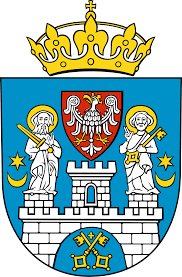 Radna Miasta Poznania Maria Lisiecka- Pawełczak                                                                                                                                Szanowny Pan Jacek Jaśkowiak Prezydent Miasta Poznania Interpelacja dotyczy: udźwiękowienia sygnalizacji na przejściach dla pieszych.  W naszym mieście coraz więcej miejsc jest dostoswanych do potrzeb osób niewidomych i niedowidzących. Likwidowane są bariery architektoniczne, budowane są nowe przystanki komunikacji miejskiej, interaktywne znaczniki co oznacza poprawę bezpieczeństwa. Niestety, są jeszcze miejsca w naszym mieście, gdzie nie ma na przejściach dla pieszych systemu dźwiękowego. W związku z powyższym, bardzo proszę o odpowiedź na pytania: - Ile w Poznaniu jest przejść dla pieszych z sygnalizacją świetlną?- Ile w Poznaniu jest przejść dla pieszych z sygnalizacją i udźwiękowieniem? - Czy w roku 2023 są planowane inwestycję dotyczące montażu urządzeń akustycznych przy przejściach dla pieszych?Z wyrazami szacunku,Maria Lisiecka-Pawełczak  